 Southeast Regional Coordinating   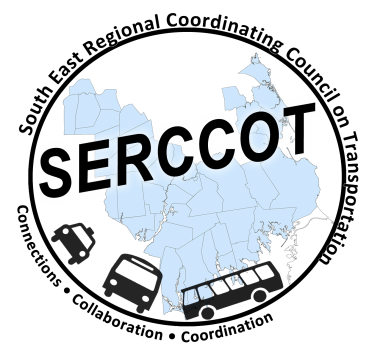  Council on Transportation (SERCCOT)
Agenda
Tuesday, September 20, 201611:00AM – 1:00PMCoastline Elderly Services, 1646 Purchase St., New BedfordWelcome & IntroductionsMeeting Minutes review from JuneWork Grants Project UpdateCommunity Transit Grant Program (CTGP) Award UpdateRide Match UpdateDesign Thinking UpdateConsumers Outreach SERCCOT Meeting Dates UpdateMarketing Brochures UpdateNewsletter Update Summary & Review of action items